令和３年度　年度限定保育のお知らせ港北コスモス保育園では年度限定保育の募集を行っています。募集要項をご確認いただき、お電話にてお問合せ下さい。《募集要項》	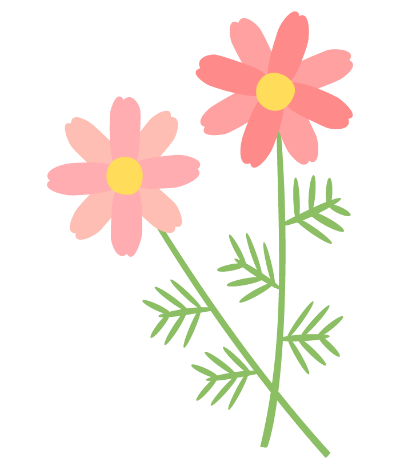 〇募集年齢　：　２歳児クラス　　　　　　　　　　〇募集人数　：　１名〇利用期間　：　２０２２年３月３１日まで〇受付期間　：　２０２１年６月１日～定員に達し次第受付を終了致します。〇お問合せ先社会福祉法人コスモス福祉会　港北コスモス保育園電話番号：０４５－７１６－８２９７　　　　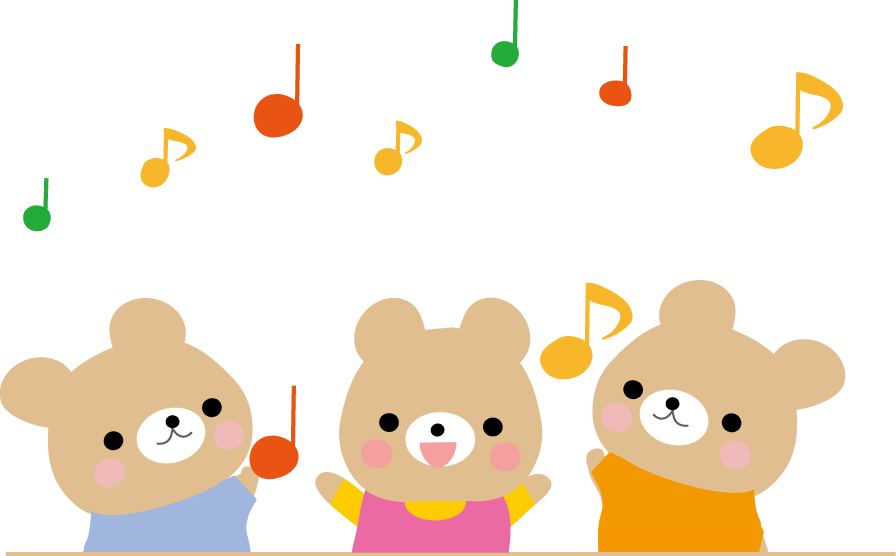 年度限定担当：榊